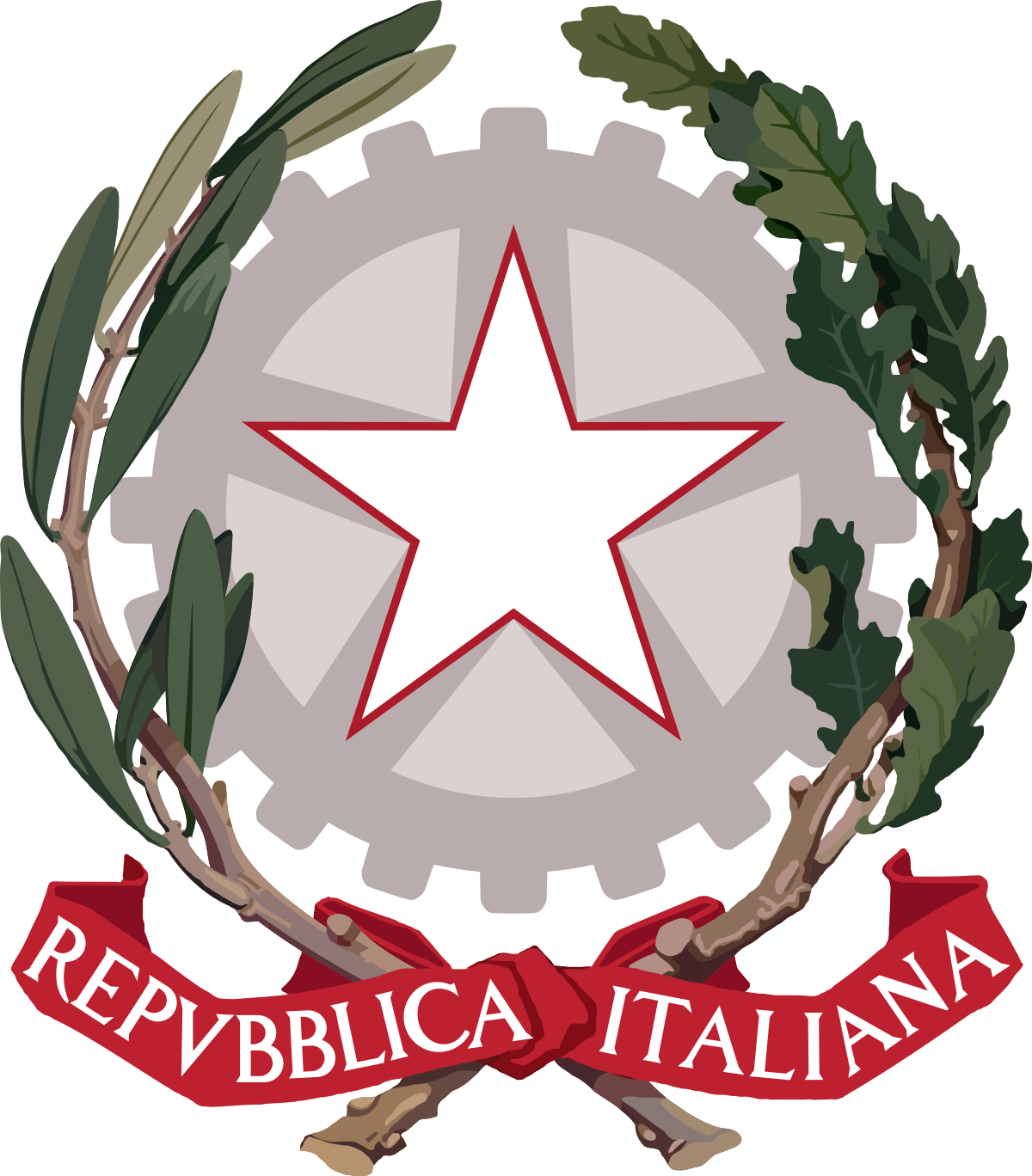 TRIBUNALE DI ALESSANDRIAUDIENZA DEL 19.09.2022 (LUNEDÌ) - FILTROAULA: ___________GIUDICE: dott.ssa Gaia BARALLAN.N. R.G.N.R.N. R.G.T.IMPUTATOORAANNOTAZIONI5963/191199/22Omissis9.00Filtro1281/181181/22Omissis9.05Filtro1447/191197/22Omissis9.10Filtro2011/211548/21Omissis9.15Filtro da UP2390/201241/22Omissis9.20Filtro da UP3394/181242/22Omissis9.25Filtro da UP3088/191201/22Omissis9.30Filtro1649/191196/22Omissis9.35Filtro220/191203/22Omissis9.40Filtro4586/171204/22Omissis9.45Filtro2082/191194/22Omissis9.50Filtro2486/171186/22Omissis9.55Filtro2916/171185/22Omissis10.00Filtro3477/181179/22Omissis10.05Filtro3592/181168/22Omissis10.10Filtro2811/201210/22Omissis10.15Filtro1287/201212/22Omissis10.20Filtro1449/201216/22Omissis10.25Filtro3138/201290/22Omissis10.30Filtro4856/191200/22Omissis10.35Filtro416/201215/22Omissis10.40Filtro2086/191202/22Omissis10.45Filtro1980/191195/22Omissis10.50Filtro1043/201213/22Omissis10.55Filtro6200/191198/22Omissis11.00Filtro1645/201211/22Omissis11.05Filtro4341/191233/22Omissis11.10Filtro6243/171183/22Omissis11.15Filtro4966/181167/22Omissis11.20Filtro1030/201214/22Omissis11.25Filtro4988/17492/2020Omissis 12.00verifica ricerche2244/19165/21Omissis12.00Verifica MAP4834/181551/21Omissis12.00Verifica esito MAP3403/17376/2020Omissis12.10verifica ricerche225/162094/17Omissis12.20verifica ricerche1648/14 rgt3321/10 nrOmissis12.30Verifica ricerche1192/20191603/2020Omissis13.15REG esame PO518/20191665/2021Omissis14.30REG eventuale fine testi Pm, esame imputato